REGULAMIN 
KONKURSU FOTOGRAFICZNEGO
 ORGANIZOWANEGO W RAMACH PIKNIKU 
„POD POLSKIM NIEBEM”Temat wiodący:„Polska, moja ojczyzna; Pcim, mój dom”„Bo najpiękniejsze są polskie kwiaty,
Stokrotki, fiołki, kaczeńce i maki”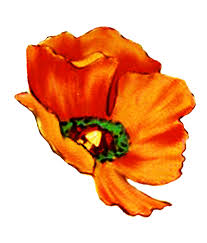 Konkurs przeznaczony jest dla uczniów  klas V-VII szkoły podstawowej Nr 1 w Pcimiu 
oraz uczniów klas  II- III gimnazjum nr 1 Pcimiu.Cel konkursu: nabywanie świadomości narodowej oraz wzbudzanie uczuć patriotycznych,zaprezentowanie swojego miejsca zamieszkania,ocalenie od zapomnienia miejsc charakterystycznych dla regionu,ukazanie wartości tkwiących w najbliższym otoczeniu (natura, krajobraz, tradycje, historia)popularyzacja uczniowskiej twórczości fotograficznej,rozwijanie zainteresowań dzieci i młodzieży,rozwijanie talentów,wzbudzanie własnej interpretacji tematu Warunki konkursu:      Uczestnik konkursu dostarcza maksymalnie 2 wywołane zdjęcia (zdjęcia w wersji elektronicznej nie będą brały udziału
 w konkursie).Istnieje dowolna interpretacja tematu      Każda praca musi być opisana na odwrocie zdjęcia: imię i nazwisko, klasa, nazwa szkoły, tytuł zdjęcia.       Fotografie mogą być wykonane dowolną techniką, w formacie nie mniejszym niż 10cmx15cm. Nadesłanie prac jest równoznaczne z oświadczeniem posiadania praw autorskich do zdjęć i zgody na publikację wizerunku fotografowanych osób.      Zdjęcia przechodzą na własność organizatorów i nie będą zwracane.Dostarczanie prac:Fotografie należy dostarczyć do p. Joanny Róg,  p. Anny Bednarczyk lub p. Agnieszki Nowików od poniedziałku  do piątku w godzinach 08:00 – 13.30. Termin dostarczenia zdjęć mija 25 maja  2018; Prace dostarczone  po terminie nie będą brane pod uwagę;  Prace oceniać będzie niezależne Jury w dwóch  kategoriach: szkoła podstawowa i szkoła gimnazjalna Werdykt Jury jest nieodwołalny; Wyniki konkursu oraz wręczenie nagród odbędzie się w dniu 3 czerwca 2018r. podczas  pikniku.  Jury przyzna nagrody.Kryteria oceny:- własna interpretacja tematu - pomysł i kreatywność- zgodność z tematem- oryginalność